Проверочный тест1 вариантЧетырехугольник является правильным, если:А) все его углы равны между собой;Б) все его стороны равны между собой;В)  все его углы равны между собой и все его стороны равны между собой.Длина окружности больше диаметра в …А) 2π раз;                        Б) π раз;                        В) 2 раза.Длина дуги окружности вычисляется по формуле:А) ;                      Б) ;                    В) .Сторона правильного треугольника, вписанного в окружность с радиусом R, равна:А) ;                           Б) ;                         В) .Отношение радиуса вписанной к радиусу описанной около квадрата окружности равно:А) ;                               Б) 2;                               В) .Отношение радиуса описанной к радиусу вписанной в правильный шестиугольник окружности равно:А) ;                              Б) ;                            В) .Каждый угол правильного десятиугольника равен:А) 140°;                         Б) 135°;                         В) 144°.Внешний угол правильного двенадцатиугольника равен:А) 36°;                           Б) 30°;                           В) 45°.Из круга радиус которого равен 20 см, вырезан сектор. Дуга сектора равна 90°. Чему равна площадь оставшейся части круга?А) 100π см2;                 Б) 400π см2;                  В) 300π см2.Длина дуги окружности с радиусом 12 см и градусной мерой 100° равна:А) ;                    Б) ;                      В) .Проверочный тест2 вариантЕсли в четырехугольнике все стороны равны, то он:А) всегда является правильным;Б) может быть правильным;В)  никогда не является правильным.Длина окружности больше радиуса в …А) 2π раз;                        Б) π раз;                        В) 2 раза.Площадь кругового сектора вычисляется по формуле:А);                      Б);                    В).Сторона правильного четырехугольника, вписанного в окружность с радиусом R, равна:А) ;                           Б) ;                         В) .Отношение радиуса описанной к радиусу вписанной в квадрат окружности равно:А) 2;                               Б);                               В) .Отношение радиуса вписанной к радиусу описанной около правильного шестиугольника окружности равно:А) ;                              Б);                            В) .Каждый угол правильного восьмиугольника равен:А) 135°;                         Б) 144°;                         В) 140°.Внешний угол правильного двадцатиугольника равен:А) 20°;                           Б) 22,5°;                           В) 18°.Из круга радиус которого равен 30 см, вырезан сектор. Дуга сектора равна 60°. Чему равна площадь оставшейся части круга?А) 150π см2;                 Б) 750π см2;                  В) 900π см2.Длина дуги окружности с радиусом 6 см и градусной мерой 135° равна:А) ;                    Б) ;                      В) .I уровеньI уровень1 вариантДлина окружности равна 8π. Вычислите площадь круга, ограниченного данной окружностью.Градусная мера дуги окружности с радиусом 6 см равна 30°. Вычислите площадь кругового сектора, соответствующего этой дуге.2 вариантДлина окружности равна 10π. Вычислите площадь круга, ограниченного данной окружностью.Градусная мера дуги окружности с радиусом 4 см равна 45°. Вычислите площадь кругового сектора, соответствующего этой дуге.II уровеньII уровень1 вариантПлощадь круга равна 324π. Вычислите длину окружности, радиус которой в три раза меньше радиуса круга.Вычислите площадь фигуры, ограниченной дугой АВ и хордой АВ, если градусная мера дуги равна 30°, а радиус окружности равен 6 см.2 вариантПлощадь круга равна 256π. Вычислите длину окружности, радиус которой в два раза больше радиуса круга.Вычислите площадь фигуры, ограниченной дугой CD и хордой CD, если градусная мера дуги равна 150°, а радиус окружности равен 12 см.III уровеньIII уровень1 вариантКак изменится площадь круга, если длина соответствующей ему окружности уменьшится в 5 раз?Вычислите площадь заштрихованной на рисунке фигуры, если АС – диаметр окружности с центром О, ВН = 6, НС = 4.2 вариантКак изменится длина окружности, если площадь соответствующей ей круга увеличится в 36 раз?Вычислите площадь заштрихованной на рисунке фигуры, если MK – диаметр окружности с центром О, MН = 4, NH = 8.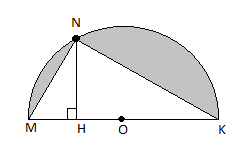 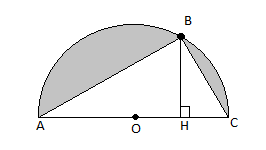 